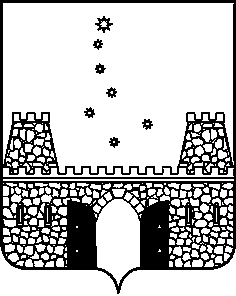 РЕШЕНИЕСОВЕТА МУНИЦИПАЛЬНОГО ОБРАЗОВАНИЯ СТАРОМИНСКИЙ РАЙОНот  _________                                                                                               №_____ст-ца СтароминскаяО внесении изменений в генеральный план Новоясенского сельского поселения Староминского района Краснодарского края В соответствии со статьями 24 и 25  Градостроительного кодекса Российской Федерации, с учетом получения положительного заключения на проект  «Внесение генерального плана Новоясенского сельского поселения Краснодарского края», руководствуясь статьей 25 Устава муниципального образования Староминский район,  Совет муниципального образования Староминский район РЕШИЛ:  1. Внести изменения в генеральный план Новоясенского сельского Староминского района Краснодарского края, утвержденный решением Совета муниципального образования Староминский район от 29 августа 2012 года № 27/16 «Об утверждении генерального плана Новоясенского сельского поселения Краснодарского края», изложив его в новой редакции (приложение).2. Начальнику отдела по организационным вопросам управления делами администрации муниципального образования Староминский район (Клименко) обеспечить обнародование и размещение (опубликование) настоящего  решения  на официальном сайте администрации муниципального образования Староминский район в информационно-телекоммуникационной сети «Интернет» (www.adm.starominska.ru).3. Начальнику отдела архитектуры и градостроительства  управления по вопросам строительства, архитектуры и жилищно-коммунального хозяйства администрации муниципального образования Староминский район (Романенко) обеспечить размещение внесений изменений в генеральный план Новоясенского сельского поселения Староминского района Краснодарского края в  сети «Интернет» в федеральной государственной информационной системе территориального планирования (www.fgis.economy.gov.ru) в течение 10 дней после утверждения.  5. Контроль за исполнением настоящего решения возложить на комиссию по вопросам промышленности, транспорта, связи, строительству и жилищно-коммунальному хозяйству  Совета муниципального образования Староминский район (Сокрута).	  6.Решение вступает в силу со дня официального обнародования, путем размещения на официальном сайте администрации муниципального образования Староминский районПредседатель Совета муниципальногообразования Староминский район	                                                     А.Н.ИгнатенкоГлава  муниципальногообразования Староминский район	                                                     В.В.Горб 